Variety of seating arrangements, flexible schedule for decoratingSit-down, or buffet style meal service, prices starting at $13.95Create your own menu, or choose from our great optionsGlazed Chicken BreastGlazed Pork TenderloinBeef BrisketTri-tip SirloinWild and White Rice PilafGarlic and Herb Mashed potatoesRoasted Red PotatoesWide variety of vegetablesWith or without Dinner saladMeal options for childrenOption to rent table linen (table cloths, skirts, napkins) color options availableNo hidden charges:  One basic facility fee.Two large projection screens, complete with video and sound , for video or slide presentationsCash and/or hosted full bar service.  Servers and bartenders are provided. Kegs start at $375, Drink tickets are available for purchaseReception Planning AssistanceDetermining guest countTiming schedules, from wedding to reception and danceAssistance with difficult seating arrangements 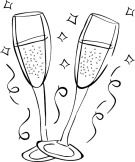 Reception AmenitiesOld No.1 South Side412 Atlantic AveMorris, MN 56267Ph. 320-589-2270www.old1.com